Письмо №410 от 19 мая 2021 годаОб участии в курсах повышения квалификации по проекту «Учитель будущего»Руководителям ООВ соответствии с письмом ГБУ РД «Центр непрерывного повышения профессионального мастерства педагогических работников» №54/21 от 18.05.2021г. МКУ «Управление образования» Сергокалинского района информирует о том, что продолжается организация учебных занятий по результатам диагностики профессиональных дефицитов учителей в рамках реализации федерального проекта «Современная школа» (ранее федеральный проект «Учитель будущего») национального проекта «Образование».Начало занятий:«Иностранный язык» - 27-28.05.2021г,;«ОБЖ» - 24-25.05.2021г.;«География» - 27.05.2021г., 28.05.2021г. (по группам);Направляем список учителей для прохождения курсов повышения квалификации.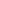 Просим вас проинформировать учителей согласно списку, представленному в приложении к письму и обеспечить их явку на очный формат занятий в строго установленные графиком дату и время. При себе необходимо иметь паспорт и защитную маску.Приложение: на 1 л. Начальник МКУ «УО»:                                                                   Х.ИсаеваИсп. Магомедова У.К.Тел.: 8 (903) 482-57-46Список учителей ОБЖ, приступающих к курсам повышения квалификации24.05. 2021г.Начало занятий –8:30 ч.ул. Магомедтагирова, д.159, 1 этаж, ЦНППМПР2 группа ОБЖСписок учителей географии, приступающих к курсам повышения квалификациис 28 мая 2021 г.Начало занятий в 12:30г. Махачкала, ул. Магомедтагирова, 159, 1 этаж, ЦНППМПР Группа 1АСписок учителей географии, приступающих к курсам повышения квалификациис 28 мая 2021 г.Начало занятий в 12:30г. Махачкала, ул. Магомедтагирова, 159, 1 этаж, ЦНППМПР Группа 2АСписок учителей по английскому языку, которые не прошли курсы в назначенный срок и переведены на резервный деньс 27 по 28.05.2021 г. Начало занятий - в 10:00ч.ул. Магомедтагирова, д. 159, 1 этаж, ЦНППМПР 2 группа 24.05. 2021г.     8:30 2 группа 24.05. 2021г.     8:30 2 группа 24.05. 2021г.     8:30 2 группа 24.05. 2021г.     8:30 2 группа 24.05. 2021г.     8:30№ФамилияИмяОтчествоРайон1ГасайниевМухтарКурбановичСергокалинский район,  МКОУ «Миглакасимахинская СОШ»Группа 1А. Список учителей географии заявленных на курсы с 28 мая  12.30 Группа 1А. Список учителей географии заявленных на курсы с 28 мая  12.30 Группа 1А. Список учителей географии заявленных на курсы с 28 мая  12.30 Группа 1А. Список учителей географии заявленных на курсы с 28 мая  12.30 Группа 1А. Список учителей географии заявленных на курсы с 28 мая  12.30 №ФамилияИмяОтчествоГород/район ,ОО1МутаеваЭльвираАлиевнаСергокалинский район, МКОУ «Сергокалинская СОШ №1»Группа 2А. Список учителей географии заявленных на курсы 28 мая  13.30 Группа 2А. Список учителей географии заявленных на курсы 28 мая  13.30 Группа 2А. Список учителей географии заявленных на курсы 28 мая  13.30 Группа 2А. Список учителей географии заявленных на курсы 28 мая  13.30 Группа 2А. Список учителей географии заявленных на курсы 28 мая  13.30 №ФамилияИмяОтчествоОО1АлиеваГульнараАлиевнаСергокалинский район,  МКОУ «Мюрегинская СОШ»№ 27.05. - 28.05. 2021 г. Начало в 10:00 ч. 27.05. - 28.05. 2021 г. Начало в 10:00 ч. 27.05. - 28.05. 2021 г. Начало в 10:00 ч. 27.05. - 28.05. 2021 г. Начало в 10:00 ч.ФамилияИмяОтчествоГород/район, ООМагомедоваЗухраАбдуллаевнаСергокалинский район, МКОУ «Мюрегинская СОШ»